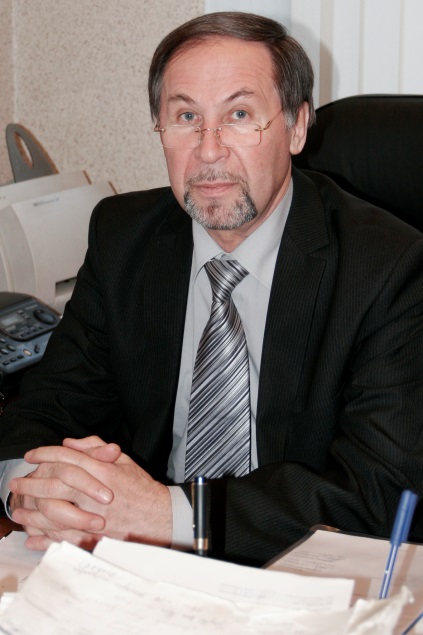 Основные сведения о научном руководителе    Елшин Виктор ВладимировичСтруктурное подразделение: кафедра автоматизации производственных процессовДолжность  заведующий кафедройУченая степень доктор технических наукУченое звание профессорДействительный член Метрологической Академии РФ с 2001г,Член –корреспондент Академии Естествознания РФ с 2008г.Область научных интересов, тематика собственного диссертационного исследования                                                                                                                  Интенсификация , математическое моделирование и автоматизация процессов  в гидрометаллургии благородных металлов. Тема докторской диссертации :«Теория и практика сорбционного извлечения благородных металлов из растворов и пульп активными углями», 05.16.03, 2000 год.Диссертации, защищенные под руководством научного руководителя:Преподаваемые дисциплины   «Автоматизация и управление технологическими процессами и производствами в промышленности»Основные публикации (за последние 5 лет) Половнева, Светлана Ивановна. Анализаторы состава и качества : учебное пособие / С. И. Половнева, В. В. Елшин, А. М. Захаров ; Иркут. гос. техн. ун-т. - Иркутск : ИрГТУ, 2014. - 124 с. : ил. - ISBN 978-5-8038-0998-2Ращенко А.Ф., Файберг А.А., Епифоров А.В., Хвойнов В.Н., Гудков С.С., Ёлшин В.В. Технология регенерации цианида в оборотных растворах сорбционного цианирования флотоконцентрата руды Березняковского месторождения // Вестник Гомельского Государственного Технического Университета имени П.О.Сухого. – 2014. - №1. -  с.45-51. (ВАК)Елшин В. В., Мельник С.А., Блинов Н.И. Разработка системы управления макетом установки непрерывной десорбции золота из активных углей // Южно-Сибирский научный вестник. - г. Бийск,    МИП "Политех". – 2014. - №2. – с.35-38. (ВАК)Кольцов В.П., Ёлшин В.В., Нгуен Ван Хоан Схемы дозаторов для подачи зернистых материалов в зону высокого давления // Вестник ИрГТУ. – 2014. - №10. – с.49-53. (ВАК)Ёлшин В.В., Мельник С.А. Современное состояние и перспективы технологии десорбции золота из насыщенных активированных углей // Austrian Journal of Technical and Nature Sciences. – 2014. - №9-10. – с.114-118 (Web of Science)Ёлшин В.В., Колодин А.А., Овсюков А.Е. Анализ технологического процесса при комплексном подходе к разработке системы управления Березняковской золотоизвлекательной фабрики // Global Science and Innovation. – USA. – 23-24 oct. 2014. – pp.378-382 (Web of Science)Ващенко Г.А., Гудков С.С., Емельянов А.Ю., Ёлшин В.В., Богородский А.В. Совершенствование технологии переработки золотосодержащей руды Березняковского месторождения // Обогащение руд. – 2014. -  №6. – с.7-10 (Scopus). Половнева С.И., Ёлшин В.В., Носенко А.А. Удельная поверхность активных углей в процессах десорбции и реактивации // Фундаментальные исследования. – 2015. - №2. – с.1187-1193. (ВАК).Кольцов В.П., Ёлшин В.В., Куницын А.Г., Попова Е.С. Sleeve-actuated hose valves: novel design diagrams // International Journal of Environmental & Science Education. – 2016. - (Scopus).Жильцов Ю.В., Ёлшин В.В. Расчет температурного режима устройств индукционного нагрева на основе численного моделирования // Вестник ИрГТУ. – 2016. - №11. – с.119-127 (ВАК).Ёлшин В.В., Мельник С.А. Проблемы создания оборудования для организации противоточного движения твердой и жидкой фаз в условиях повышенных температур // Вестник ИрГТУ. – 2016. - №12. – с.28-38 (ВАК).Жильцов Ю.В., Ёлшин В.В. Моделирование процесса сжигания пылеугольного топлива в энергетическом котле БКЗ-500 с использованием программного комплекса ANSYS Flvent // Современные технологии. Системный анализ. Моделирование. – ИрГУПС. – 2016. - №4. – с.114-120 (ВАК). Ёлшин В.В., Миронов А.Л., Овсюков А.Е. Разработка математической модели динамики высокотемпературной десорбции золота с активных углей на основе физико-химических представлений о процессе // Цветные металлы. – 2016. - №12. – с. 27-32  (Scopus).Ёлшин В.В., Колодин А.А. , Овсюков А.Е. Industrial Trials of the Automatic Device Controlling the Concentration of Dicyanoaurate in Alkaline Solutions at Gold Mills // International Journal of Applied Engineering Research. – 2016. – Vol.11, №24 (Web of Science)Жильцов Ю.В., Ёлшин В.В. Использование программного комплекса ANSYS CFX при моделировании пылеугольной горелки  // Вестник ИрГТУ. – 2017. - №4. – с.75-81 (ВАК).Жильцов Ю.В., Ёлшин В.В. Использование программного комплекса ANSYS CFX при разработке модели комбинированного котла  // Вестник ИрГТУ. – 2017. - №3. – с. 73-81 (ВАК).Ёлшин В.В., Мельник С.А. Анализ устройств дозирования зернистых материалов в зону повышенного давления // Современные технологии. Системный анализ. Моделирование. – ИрГУПС. – 2017. - №3. – с.53-55 (ВАК).Ёлшин В.В., Колодин А.А., Мельник С.А. Разработка и внедрение  автоматизированной системы управления установкой непрерывной десорбции золота из активных углей // Вестник ИрГТУ. – 2017. - №5. – с.69-79 (ВАК).Участие в конференциях, семинарах (за последние 5 летЁлшин В.В., Блинов Н.И. Разработка системы управления макетом установки непрерывной десорбции золота из активных углей // Материалы IV Всероссийской научно-практической конференции с международным участием "Перспективы развития технологии переработки углеводородных, растительных и минеральных ресурсов». -  24-26 апреля 2014г. – Иркутск: ИрГТУ. – с.140-144 (РИНЦ).Ёлшин В.В., Колодин А.А. Система управления процессом выщелачивания золота при измельчении на основе прогнозирующей модели // Материалы международного совещания «Современные процессы комплексной и глубокой переработки труднообогатимого минерального сырья» (Плаксинские чтения 2015). – Иркутск. – 21-25 сентября 2015г. – с. 264-268 (ВАК).Мальчихин А.С., Ёлшин В.В., Богородский А.В. Кинетические закономерности высокотемпературного окисления золото-медных сульфидных минералов // Материалы международного совещания «Современные процессы комплексной и глубокой переработки труднообогатимого минерального сырья» (Плаксинские чтения 2015). – Иркутск. – 21-25 сентября 2015г. – с.345-346.Миронов А.П., Ёлшин В.В., Овсюков А.Е. Математическое моделирование динамики высокотемпературной десорбции золота из активных углей на основе физико-химических представлений о процессе // Материалы международного совещания «Современные процессы комплексной и глубокой переработки труднообогатимого минерального сырья» (Плаксинские чтения 2015). – Иркутск. – 21-25 сентября 2015г. – с.364-366.Ёлшин В.В., Мельник С.А., Колодин А.А., Овсюков А.Е. Опытно-промышленные испытания технологии непрерывной автоклавной десорбции золота из активных углей // Материалы Международной конференции «Ресурсосбережение и охрана окружающей среды при обогащении и переработке минерального сырья (Плаксинские чтения 2016). – 26.09-30.09.2016г. – Санкт-Петербург. – с.264-267.Волгарев И.Д., Мельник С.А., Ёлшин В.В. Совершенствование аппарата непрерывной десорбции золота из активных углей // Материалы VII Всероссийской научно-практической конференции с международным участием «Перспективы развития технологии переработки углеводородных и минеральных ресурсов». -   19-20 апреля 2017г. – ИРНИТУ – с.111-113 (РИНЦ).     Дмитриев Д.А., Мельник С.А., Ёлшин В.В. Разработка алгоритма управления аппаратом непрерывной десорбции золота из активных углей // Материалы VII Всероссийской научно-практической конференции с международным участием «Перспективы развития технологии переработки углеводородных и минеральных ресурсов». -   19-20 апреля 2017г. – ИРНИТУ – с.113-115 (РИНЦ).     Костромин А.В., Мельник С.А., Ёлшин В.В. Разработка автоматизированной системы управления установкой непрерывной десорбции золота из активных углей // Материалы VII Всероссийской научно-практической конференции с международным участием «Перспективы развития технологии переработки углеводородных и минеральных ресурсов». -   19-20 апреля 2017г. – ИРНИТУ – с.115-118 (РИНЦ).     Ёлшин  В.В., Колодин А.А.,  Овсюков А.Е. Measurement of Gold Concentration in Stream:Device Development and Testing / ЦБ "IEEE Xplore" // Труды II Международной научно-практической конференции "Измерение: состояние, перспективы развития". - 16-19 октября 2017г. - Institute of Electrical and Electronics Engineers. – с.259-264 (Web of Science)Ёлшин  В.В., Колодин А.А., Овсюков А.Е. Measurement of Gold Concentration in Stream: Device Development and Testing // II Международная научно-практическая конференция «Измерения: состояние, перспективы развития». – 16-19 октября 2017. – Челябинск. – Scopus. Ёлшин  В.В., Миронов А.П., Овсюков А.Е. Формирование критерия оптимального управления периодическим процессом высокотемпературной десорбции золота из активных углей // Перспективы развития технологии переработки углеводородных и минеральных ресурсов. - Апрель 2018 год. - Иркутск: ИРНИТУ. – с.106.Научные проекты: Свыше 20 НИОКТР за последние 10лет на общую сумму 240 млн.рублейДругая информация (по желанию): Повышение квалификации:1. Новые тенденции и инновации в автоматизированном управлении процессами и подготовке кадров для нефтеперерабатывающего и нефтехимического комплекса НПЦ «ПАНХИМТЕХ» ФГБОУ ВО КНИТУ	19.06.201701.07.2017	удостоверение1624060722972. Обучение педагогических работников навыкам оказания первой помощи. 3. Организация учебного процесса по основным профессиональным образовательным программам с использованием электронной информационно-образовательной среды (ЭИОС). 4. Педагогические условия и организационное обеспечение инклюзивного образования. Технология проектирования и корректировки ООП. Адаптация ООП к процессу обучения лиц с ограниченными возможностями здоровья и инвалидовОбщественная деятельность (членство в диссертационных советах, редакционных советах, ученых советах, научно-технических и пр.)            Член  диссертационного Совета 05.16.03. по защите канд. и докт. диссертаций при ИРНИТУ, член учёного совета института высоких технологий.                                                           
                 Участник  свыше 65 Международных ,Всесоюзных, Всероссийских  конференций,конгрессов и симпозиумов, в том числе в Австралии, США, Италии, Аргентине, Испании, Малайзии, ЮАР.и др.                                                                                                                       Грамоты, благодарности, награды   Нагрудный Знак»Изобретатель СССР»,бронзовая медаль ВДНХ СССР. Звания «Почётный работник высшего профессионального образования РФ»,»Заслуженный работник науки и высшего образования Иркутской области», «Заслуженный профессор ИРНИТУ».Награждён юбилейной медалью «350 лет г.Иркутску».Тема диссертацииНаучная специальностьУченая степеньГод защитыГолодков Ю.Э.»Извлечение золота и серебра из различных растворов углеродными сорбентами»Металлургия цветных и редких металлов 05.16.03.кандидат технических наук1992Страмок В.С.»Исследование и разработка процесса непрерывной автоклавной десорбции благородных металлов из активных углей»Металлургия цветных и редких металлов 05.16.03кандидат технических наук1995Дударев В.И.»Углеродные адсорбенты для извлечения металлов из растворов и пульп»Химия и технология топлив и специальных продуктов  05.17.07доктор технических наук2001Научное руководство аспирантами: групп аАТП-16, аИВТ-17 , аМЦМ-14( 3чел.)№п/пНаименование проекта, гранта, контрактаГодСтатус участникапроекта1Разработка и внедрение инновационной технологии комплексного извлечения благородных и цветных  металлов из бедных и упорных золото-медьсодержащих руд месторождений Южного Урала01.04.13	30.06.17Научный руководитель 2Разработка автоматизированной системы управления процессом автоклавной десорбции благородных металлов из углеродных сорбентов в условиях ЗИФ Коммунаровского рудника01.06.16	31.01.17Научный руководитель3Выполнение работ по монтажу системы автономной автоматической пожарной сигнализации и системы оповещения людей о пожаре в производственном корпусе №1, расположенном по адресу: г.Иркутск, ул.Байкальская, 23903.07.17	 Научный руководитель